INVISIBLE SEAMING (work on right side of garment)                  Source:  http://www.learn2knit.co.uk/knitting/joining.phpGRAFTINGBACKSTITCH SEAMING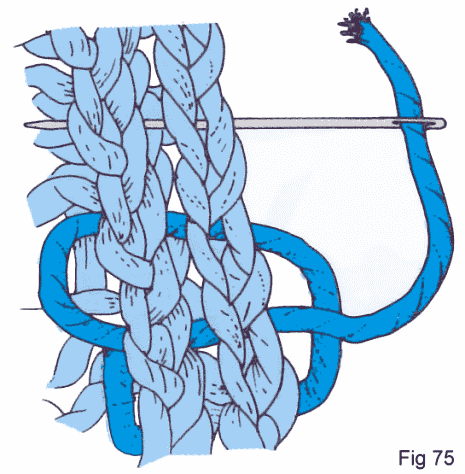 
Go to http://www.phillyknits.org/Learn2Knit.htm for more print & video instructions!Knit SeamKnit SeamPurl Seam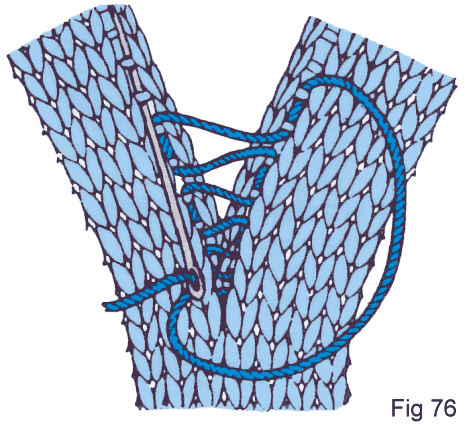 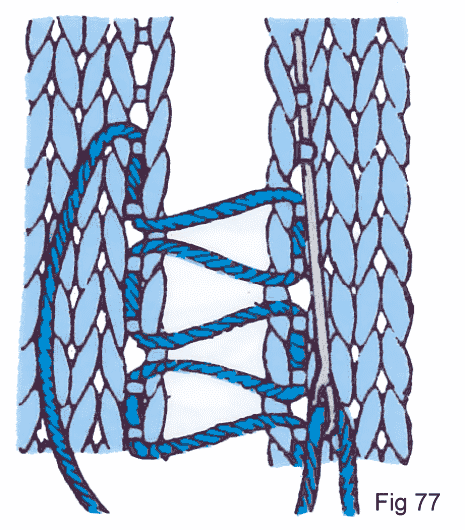 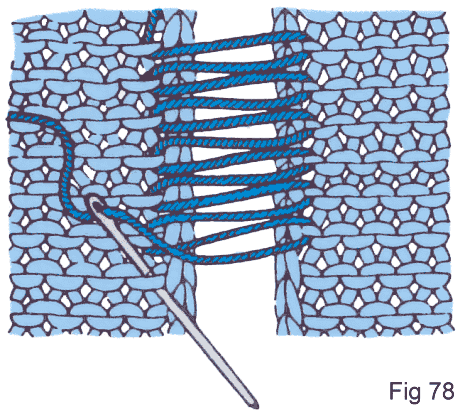 1 knit from edge, 2 knits at a time½ knit from edge, 2 knits at a time1 purl loop at a timeKnit SidePurl Side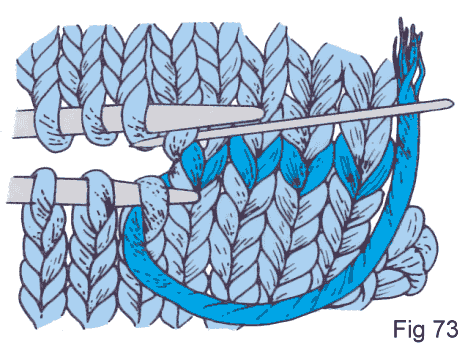 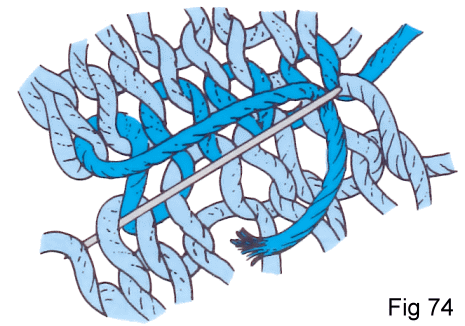 